      Župančičeva ulica 3, p.p. 644a, 1001 Ljubljana	T: 01-369-6600	F: 01-369-6609	E: gp.mf@gov.si	www.mf.gov.si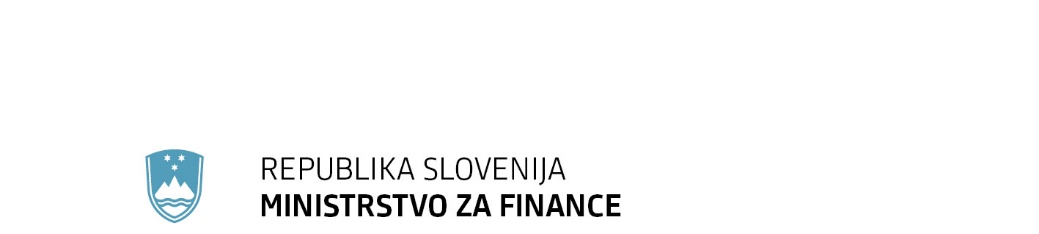 PRILOGE: Predlog sklepa vladeŠtevilka: 007-624/2017/4Datum: 5.10.2017Na podlagi 5. točke prvega odstavka 13. člena Zakona o javnih financah (Uradni list RS, št. 11/11 – uradno prečiščeno besedilo, 14/13 – popr., 101/13, 55/15 – ZFisP in 96/15 – ZIPRS1617)  in 2. člena Zakona o Vladi Republike Slovenije (Uradni list RS, št. 24/05 – uradno prečiščeno besedilo, 109/08, 38/10-ZUKN, 8/12, 21/13, 47/13 - ZDU-1G in 65/14) je Vlada Republike Slovenije na ....seji dne....sprejela naslednji S K L E PVlada Republike Slovenije je določila besedilo predloga Zakona o dopolnitvi Zakona o izvrševanju proračunov Republike Slovenije za leti 2017 in 2018 (EVA 2017-1611-0092) in ga posreduje Državnemu zboru Republike Slovenije v sprejem.                                                                                      mag. Lilijana Kozlovič                                                                             generalna sekretarka Vlade RSVLADA REPUBLIKE SLOVENIJEPREDLOGEVA 2017-1611-0092 Zakon o dopolnitvi Zakona o izvrševanju proračunov Republike Slovenije za leti 2017 in 2018 (nujni postopek)UVOD1. 	Ocena stanja in razlogi za sprejem zakona Vlada Republike Slovenije je dne 27. julija 2017 sprejela sklep št. 41005-5/2017/6, s katerim se je zavezala, da bo do 31. 8. 2017 sprejela načrt ukrepov za zagotovitev finančne in poslovne stabilnosti javnih zavodov v zdravstvu, katerih ustanoviteljica je Republika Slovenija, in za poplačilo neporavnanih zapadlih obveznosti. Na tej podlagi je Državni zbor Republike Slovenije v septembru 2017 sprejel Zakon o interventnih ukrepih za zagotovitev finančne stabilnosti javnih zdravstvenih zavodov, katerih ustanovitelj je Republika Slovenija (Uradni list RS, št 54/17, v nadaljnjem besedilu: ZIUFSZZ), ki predvideva enkratne ukrepe za takojšnjo finančno sanacijo poslovanja javnih zdravstvenih zavodov, spremembo plačilnih rokov ter sanacijo javnih zdravstvenih zavodov z uvedbo sanacijskega odbora in sanacijskih uprav. Kot enkratni ukrep je v 17. členu ZIUFSZZ določeno tudi izplačilo sredstev za pokrivanje presežkov odhodkov nad prihodki iz preteklih let iz 4. člena navedenega zakona najkasneje do 29. decembra 2017. Glede na dejstvo, da je sredstva za izvedbo ZIUFSZZ mogoče zagotoviti s prerazporeditvami pravic porabe v okviru sprejetega proračuna, se s predlaganim zakonom podeljuje posebno pooblastilo Ministrstvu za finance, da v obsegu, ki izhaja iz ZIUFSZZ, samostojno prerazporedi pravice porabe iz tistih proračunskih postavk, pri katerih se je med izvrševanjem proračuna za leto 2017 ugotovilo, da pravice porabe ne bodo realizirane v načrtovani višini.  2. Cilji, načela in poglavitne rešitve predloga zakonaOsnovni cilj zakona je uzakoniti rešitve, ki bodo omogočile nemoteno izvrševanje sprejetega proračuna tudi ob upoštevanju dejstva, da je bil v septembru 2017 sprejet ZIUFSZZ, ki je določil interventne ukrepe za zagotovitev finančne stabilnosti javnih zdravstvenih zavodov, katerih ustanovitelj je Republika Slovenija in opravljajo zdravstveno dejavnost na sekundarni in terciarni ravni ter imajo finančne posledice za državni proračun.Predlagani zakon izhaja iz proračunskih načel iz 2. člena Zakona o javnih financah (Uradni list RS, št. 11/11 – uradno prečiščeno besedilo, 14/13 – popr., 101/13, 55/15 – ZFisP in 96/15 – ZIPRS1617, v nadaljnjem besedilu: ZJF) in ne uveljavlja novih oziroma drugih načel.41. člen ZJF med drugim določa, da če se po sprejemu proračuna sprejme zakon, na podlagi katerega nastanejo nove obveznosti za proračun, vključi vlada te obveznosti v proračun in določi obseg izdatkov za ta namen v okviru večjih pričakovanih prejemkov in obsega zadolžitve, ki je določen s proračunom, ali s prerazporeditvijo sredstev v okviru možnih prihrankov sredstev. Ob upoštevanju sprejetega obsega izdatkov za državni proračun v Odloku o okviru za pripravo proračunov sektorja država za obdobje od 2017 do 2019 (Uradni list RS, št. 30/16, 74/16, 21/17 – OdPSD18-20 in 26/17) in ob upoštevanju, da so bila na posameznih namenih pri pripravi proračuna za leto 2017 pri načrtovanju in ocenjevanju obsega prihodkov in izdatkov sredstva načrtovana z veliko stopnjo previdnosti, je v zadnjem četrtletju leta 2017 mogoče z gotovostjo trditi, da je obseg sredstev za izvedbo ZIUFSZZ mogoče v državnem proračunu zagotoviti s prerazporeditvami. Glede na to, da ima ZIUFSZZ velike finančne posledice za državni proračun, je vlada na predlog ministrice za finance pri sprejemu navedenega zakona v skladu s 40. členom zakona, ki ureja javne finance sprejela tudi sklep, s katerim se je začasno zadržalo prevzemanje obveznosti v breme državnega proračuna. Ob upoštevanju uveljavljenih rešitev ZIUFSZZ, ob upoštevanju učinkov začasnega zadržanja prevzemanja novih obveznosti ter ob upoštevanju realizacije prihodkov ter odhodkov državnega proračuna v mesecu avgustu in septembru, skupaj z novimi ocenami realizacije do konca letošnjega leta, se  ugotavlja, da so prihodki in odhodki državnega proračuna uravnoteženi kljub prevzemanju novih obveznosti. Ne glede na navedeno pa ob upoštevanju obsega sredstev, ki ga je treba zagotoviti za namen izvedbe ZIUFSZZ, sredstev ni mogoče zagotoviti samo s prerazporeditvami, za katere letni zakon, ki ureja izvrševanje proračuna, pooblašča vlado oziroma druge uporabnike proračuna. Posledično se s predlaganim zakonom določa pravna podlaga po kateri bo Ministrstvo za finance lahko izvedlo prerazporeditve za izvedbo ZIUFSZZ. Predlagana podelitev pooblastila Ministrstvu za finance ne more biti sporna, saj določba zakona natančno določa, iz katerih namenov se sredstva lahko prerazporedijo za namen izvedbe ZIUFSZZ, prav tako pa je natančno določen tudi najvišji obseg sredstev, ki ga je dopustno prerazporediti.   3. Prikaz ureditve v drugih pravnih sistemih in prilagojenosti predlagane ureditve   pravu EUZakon o izvrševanju proračuna Republike Slovenije ni predmet prilagajanja slovenske ureditve pravu EU. Za razliko od sistemskih proračunskih zakonov držav iz EU, ki urejajo podobne vsebine kot ZJF, je ureditev, da se proračun države in zakon o izvrševanju državnega proračuna sprejemata v oblikah dveh različnih pravnih aktov, poznana predvsem v germanskih pravnih sistemih (Avstrija in Nemčija). Tega razlikovanja ne poznajo v anglosaksonskem (Velika Britanija) in skandinavskem (Švedska) pravnem sistemu. Tako na primer tudi avstrijski in nemški zakon o izvrševanju proračuna urejata obseg zadolževanja države ter različna pooblastila vladi in ministru za finance pri izvrševanju proračuna. Proračuni pa vsebujejo tabelarne prikaze razreza proračunskih sredstev po proračunskih uporabnikih. Švedski parlament sprejme samo proračun, ki po področjih proračunske porabe določa cilje in naloge ter okviren razrez sredstev, in daje vladi določena pooblastila za spreminjanje proračuna, kar je v našem pravnem sistemu vsebina zakona o izvrševanju proračuna. Francija ima obširen pravni okvir za državni proračun in ustavo, ki izvršni veji oblasti zagotavlja velika pooblastila pri proračunski politiki. Ustava vsebuje tudi nekatera temeljna načela za državni proračun in od leta 1996 dalje tudi za organizacije socialnega zavarovanja. 4. OCENA FINANČNIH POSLEDIC PREDLOGA ZAKONA ZA DRŽAVNI PRORAČUN IN DRUGA JAVNA FINANČNA SREDSTVAZ uveljavitvijo tega zakona finančne posledice v smislu povišanja dopustne splošne ravni odhodkov državnega proračuna ne bodo nastale, bo pa spremenjena struktura odhodkov, saj se bodo dodatna sredstva za transfer javnim zdravstvenim zavodom zagotovila s prerazporeditvijo. Obseg prerazporeditev je določen že z ZIUFSZZ, kar pomeni, da ta predlog zakona le omogoča tehnično izvedbo zagotovitve sredstev za izvedbo ZIUFSZZ.Finančne posledice na druga javno finančna sredstva ne bodo nastale. 5. NAVEDBA, DA SO SREDSTVA ZA IZVAJANJE ZAKONA V DRŽAVNEM PRORAČUNU ZAGOTOVLJENA, ČE PREDLOG ZAKONA PREDVIDEVA PORABO PRORAČUNSKIH SREDSTEV V OBDOBJU, ZA KATERO JE BIL DRŽAVNI PRORAČUN ŽE SPREJETZa izvedbo prerazporeditev v skladu s tem zakonom so sredstva zagotovljena v sprejetem proračunu za leto 2017 in sicer na -          postavki v politiki 09 – Pravosodje;-	postavkah v politiki 21 – Pokojninsko varstvo;-	postavki v politiki 24 – Plačila v EU.7. Prikaz sodelovanja javnosti pri pripravi predloga zakona:Javnost pri pripravi zakona ni sodelovala. Predlagani zakon je tehnične narave, ki določa zgolj pooblastilo Ministrstvu za finance, da za namen izvedbe ZIUFSZZ opravi prerazporeditev pravic porabe. 8. Podatek o zunanjem strokovnjaku oziroma pravni osebi, ki je sodelovala pri pripravi predloga zakona (osebno ime in naziv fizične osebe ali firma in naslov pravne osebe):Zunanji strokovnjaki pri pripravi zakona niso sodelovali.9. Znesek plačila, ki ga je oseba iz prejšnje alineje v ta namen prejela:/10. Navedba, kateri predstavniki predlagatelja bodo sodelovali pri delu državnega zbora in delovnih telesmag. Mateja Vraničar Erman,ministrica mag. Saša Jazbec, državna sekretarka Ministrstva za financemag. Miranda Ferjančič Groff, državna sekretarka Ministrstva za finance Gorazd Renčelj, državni sekretar Ministrstva za financeTilen Božič, državni sekretar Ministrstva za financemag. Irena Roštan, generalna direktoricaMarija Arnuš, sekretarkaZAKONO DOPOLNITVI ZAKONA O IZVRŠEVANJU PRORAČUNOV REPUBLIKE SLOVENIJE ZA LETI 2017 IN 2018 (ZIPRS1718)1. členV Zakonu o izvrševanju proračunov Republike Slovenije za leti 2017 in 2018 (Uradni list RS, št. 80/16 in 33/17) se za drugim odstavkom 27. člena doda nov tretji odstavek, ki se glasi:»(3) Ministrstvo v letu 2017 za namen iz 17. člena Zakona o interventnih ukrepih za zagotovitev finančne stabilnosti javnih zdravstvenih zavodov, katerih ustanovitelj je Republika Slovenija (Uradni list RS, št. 54/17), v politiki 17  – Zdravstveno varstvo, odpre podprogram 170302 – Dejavnost sekundarnega in terciarnega zdravstvenega varstva, ter na postavko v tem podprogramu samostojno prerazporedi pravice porabe do višine 136.240.000 eurov s: -	postavke v politiki 09 – Pravosodje;-	postavk v politiki 21 – Pokojninsko varstvo;-	postavke v politiki 24 – Plačila v EU.«.2. členTa zakon začne veljati naslednji dan po objavi v Uradnem listu Republike Slovenije.III. OBRAZLOŽITEV K 1. členuS predlagano dopolnitvijo 27. člena Zakona o izvrševanju proračunov Republike Slovenije za leti 2017 in 2018 (Uradni list RS, št. 80/16 in 33/17) se Ministrstvu za finance podeljuje pooblastilo, na podlagi katerega lahko v proračunu države izvrši prerazporeditve pravic porabe v obsegu, ki je potreben za izvedbo Zakona o interventnih ukrepih za zagotovitev finančne stabilnosti javnih zdravstvenih zavodov, katerih ustanovitelj je Republika Slovenija (Uradni list RS, št 54/17; v nadaljnjem besedilu: ZIUFSZZ). Kot že v uvodnem delu tega zakona povedano, je vlada pri pripravi proračuna za leto 2017 prihodke in odhodke načrtovala z veliko stopnjo previdnosti. Zaradi boljšega stanja v gospodarstvu (višje število zaposlenih, višja gospodarska rast) bo zaradi večjega obsega prihodkov od načrtovanega v pokojninsko blagajno treba iz proračuna države zagotoviti manj sredstev od načrtovanih. Zaradi počasnejšega črpanja kohezijskih sredstev na ravni EU bo treba v proračun EU vplačati manj, kot se je načrtovalo pri pripravi proračuna 2017. Prav tako v letošnjem letu ni prišlo do zaključka sodnih postopkov, ki bi zahtevali plačilo odškodnin, zato ostajajo pravice porabe v proračunu neporabljene.  Ob upoštevanju, da zaradi finančnih posledic novega ZIUFSZZ ni prišlo do neuravnoteženosti proračuna države, da pa sredstva za izvajanje ZIUFSZZ v proračunu države za leto 2017 niso bila načrtovana, se s predlaganim členom določa način zagotovitve sredstev, saj zgolj na podlagi pooblastil v veljavnem letnem zakonu, prerazporeditev ni mogoče izvršiti. Cilji fiskalne politike oz. pot do srednjeročne uravnoteženosti javnih financ ostajajo nespremenjeni. K 2. členuS predlaganim členom se določa, da zakon začne veljati naslednji dan po objavi v Uradnem listu Republike Slovenije.V. Obrazložitev razloga za obravnavo predloga zakona po nujnem postopkuPredlog zakona se predlaga v sprejem po nujnem postopku, ker 164. člen Poslovnika državnega zbora določa, da se za obravnavo in sprejem zakona o izvrševanju proračuna Republike Slovenije uporabljajo določbe o obravnavi zakona po nujnem postopku. BESEDILO ČLENA, KI SE SPREMINJA:27. člen(prerazporeditve, o katerih odloča ministrstvo)(1) Ministrstvo lahko samostojno in brez omejitev po 24. in 25. členu tega zakona izvaja prerazporeditve znotraj finančnega načrta tega ministrstva in organov v njegovi sestavi, ki so potrebne za plačila obveznosti politike 22 – Servisiranje javnega dolga in upravljanje z denarnimi sredstvi.(2) Na predlog predlagatelja finančnega načrta, ki znotraj istega podprograma zagotavlja pravice porabe drugemu predlagatelju finančnega načrta, o prerazporeditvi pravic porabe odloča ministrstvo.Številka: 007-624/2017/5Številka: 007-624/2017/5Številka: 007-624/2017/5Ljubljana, 5.10.2017Ljubljana, 5.10.2017Ljubljana, 5.10.2017EVA  2017-1611-0092EVA  2017-1611-0092EVA  2017-1611-0092GENERALNI SEKRETARIAT VLADE REPUBLIKE SLOVENIJEGp.gs@gov.siGENERALNI SEKRETARIAT VLADE REPUBLIKE SLOVENIJEGp.gs@gov.siGENERALNI SEKRETARIAT VLADE REPUBLIKE SLOVENIJEGp.gs@gov.siZADEVA: Predlog Zakona o dopolnitvi Zakona o izvrševanju proračunov Republike Slovenije za leti 2017 in 2018 – predlog za obravnavo – Novo gradivo št. 1Predlog Zakona o dopolnitvi Zakona o izvrševanju proračunov Republike Slovenije za leti 2017 in 2018 – predlog za obravnavo – Novo gradivo št. 1Predlog Zakona o dopolnitvi Zakona o izvrševanju proračunov Republike Slovenije za leti 2017 in 2018 – predlog za obravnavo – Novo gradivo št. 1Predlog Zakona o dopolnitvi Zakona o izvrševanju proračunov Republike Slovenije za leti 2017 in 2018 – predlog za obravnavo – Novo gradivo št. 11. Predlog sklepov vlade:1. Predlog sklepov vlade:1. Predlog sklepov vlade:1. Predlog sklepov vlade:1. Predlog sklepov vlade:Sklep je v prilogi.Sklep je v prilogi.Sklep je v prilogi.Sklep je v prilogi.Sklep je v prilogi.2. Predlog za obravnavo predloga zakona po nujnem ali skrajšanem postopku v državnem zboru z obrazložitvijo razlogov:2. Predlog za obravnavo predloga zakona po nujnem ali skrajšanem postopku v državnem zboru z obrazložitvijo razlogov:2. Predlog za obravnavo predloga zakona po nujnem ali skrajšanem postopku v državnem zboru z obrazložitvijo razlogov:2. Predlog za obravnavo predloga zakona po nujnem ali skrajšanem postopku v državnem zboru z obrazložitvijo razlogov:2. Predlog za obravnavo predloga zakona po nujnem ali skrajšanem postopku v državnem zboru z obrazložitvijo razlogov:Predlog zakona se predlaga v sprejem po nujnem postopku, ker 164. člen Poslovnika Državnega zbora Republike Slovenije določa, da se za obravnavo in sprejem zakona o izvrševanju proračuna Republike Slovenije uporabljajo določbe o obravnavi zakona po nujnem postopku.Predlog zakona se predlaga v sprejem po nujnem postopku, ker 164. člen Poslovnika Državnega zbora Republike Slovenije določa, da se za obravnavo in sprejem zakona o izvrševanju proračuna Republike Slovenije uporabljajo določbe o obravnavi zakona po nujnem postopku.Predlog zakona se predlaga v sprejem po nujnem postopku, ker 164. člen Poslovnika Državnega zbora Republike Slovenije določa, da se za obravnavo in sprejem zakona o izvrševanju proračuna Republike Slovenije uporabljajo določbe o obravnavi zakona po nujnem postopku.Predlog zakona se predlaga v sprejem po nujnem postopku, ker 164. člen Poslovnika Državnega zbora Republike Slovenije določa, da se za obravnavo in sprejem zakona o izvrševanju proračuna Republike Slovenije uporabljajo določbe o obravnavi zakona po nujnem postopku.Predlog zakona se predlaga v sprejem po nujnem postopku, ker 164. člen Poslovnika Državnega zbora Republike Slovenije določa, da se za obravnavo in sprejem zakona o izvrševanju proračuna Republike Slovenije uporabljajo določbe o obravnavi zakona po nujnem postopku.3.a Osebe, odgovorne za strokovno pripravo in usklajenost gradiva:3.a Osebe, odgovorne za strokovno pripravo in usklajenost gradiva:3.a Osebe, odgovorne za strokovno pripravo in usklajenost gradiva:3.a Osebe, odgovorne za strokovno pripravo in usklajenost gradiva:3.a Osebe, odgovorne za strokovno pripravo in usklajenost gradiva:mag. Irena Roštan, generalna direktoricaMarija Arnuš, sekretarkamag. Irena Roštan, generalna direktoricaMarija Arnuš, sekretarkamag. Irena Roštan, generalna direktoricaMarija Arnuš, sekretarkamag. Irena Roštan, generalna direktoricaMarija Arnuš, sekretarkamag. Irena Roštan, generalna direktoricaMarija Arnuš, sekretarka3.b Zunanji strokovnjaki, ki so sodelovali pri pripravi dela ali celotnega gradiva:3.b Zunanji strokovnjaki, ki so sodelovali pri pripravi dela ali celotnega gradiva:3.b Zunanji strokovnjaki, ki so sodelovali pri pripravi dela ali celotnega gradiva:3.b Zunanji strokovnjaki, ki so sodelovali pri pripravi dela ali celotnega gradiva:3.b Zunanji strokovnjaki, ki so sodelovali pri pripravi dela ali celotnega gradiva://///4. Predstavniki vlade, ki bodo sodelovali pri delu državnega zbora:4. Predstavniki vlade, ki bodo sodelovali pri delu državnega zbora:4. Predstavniki vlade, ki bodo sodelovali pri delu državnega zbora:4. Predstavniki vlade, ki bodo sodelovali pri delu državnega zbora:4. Predstavniki vlade, ki bodo sodelovali pri delu državnega zbora:mag. Mateja Vraničar Erman, ministrica za financeMilojka Kolar Celarc, ministrica za zdravjemag. Saša Jazbec, državna sekretarka Ministrstva za financemag. Miranda Groff Ferjančič, državna sekretarka Ministrstva za finance Gorazd Renčelj, državni sekretar Ministrstva za financeTilen Božič, državni sekretar Ministrstva za financemag. Irena Roštan, generalna direktoricaMarija Arnuš, sekretarkamag. Mateja Vraničar Erman, ministrica za financeMilojka Kolar Celarc, ministrica za zdravjemag. Saša Jazbec, državna sekretarka Ministrstva za financemag. Miranda Groff Ferjančič, državna sekretarka Ministrstva za finance Gorazd Renčelj, državni sekretar Ministrstva za financeTilen Božič, državni sekretar Ministrstva za financemag. Irena Roštan, generalna direktoricaMarija Arnuš, sekretarkamag. Mateja Vraničar Erman, ministrica za financeMilojka Kolar Celarc, ministrica za zdravjemag. Saša Jazbec, državna sekretarka Ministrstva za financemag. Miranda Groff Ferjančič, državna sekretarka Ministrstva za finance Gorazd Renčelj, državni sekretar Ministrstva za financeTilen Božič, državni sekretar Ministrstva za financemag. Irena Roštan, generalna direktoricaMarija Arnuš, sekretarkamag. Mateja Vraničar Erman, ministrica za financeMilojka Kolar Celarc, ministrica za zdravjemag. Saša Jazbec, državna sekretarka Ministrstva za financemag. Miranda Groff Ferjančič, državna sekretarka Ministrstva za finance Gorazd Renčelj, državni sekretar Ministrstva za financeTilen Božič, državni sekretar Ministrstva za financemag. Irena Roštan, generalna direktoricaMarija Arnuš, sekretarkamag. Mateja Vraničar Erman, ministrica za financeMilojka Kolar Celarc, ministrica za zdravjemag. Saša Jazbec, državna sekretarka Ministrstva za financemag. Miranda Groff Ferjančič, državna sekretarka Ministrstva za finance Gorazd Renčelj, državni sekretar Ministrstva za financeTilen Božič, državni sekretar Ministrstva za financemag. Irena Roštan, generalna direktoricaMarija Arnuš, sekretarka5. Kratek povzetek gradiva:5. Kratek povzetek gradiva:5. Kratek povzetek gradiva:5. Kratek povzetek gradiva:5. Kratek povzetek gradiva:Predlagani zakon podeljuje pooblastilo Ministrstvu za finance za prerazporeditev pravic porabe za izvedbo 17. člena Zakona o interventnih ukrepih za zagotovitev finančne stabilnosti javnih zdravstvenih zavodov, katerih ustanovitelj je Republika Slovenija (Uradni list RS, št 54/17).V novem gradivu je v točki - 4. OCENA FINANČNIH POSLEDIC PREDLOGA ZAKONA ZA DRŽAVNI PRORAČUN IN DRUGA JAVNA FINANČNA SREDSTVA dodan stavek »Finančne posledice na druga javno finančna sredstva ne bodo nastala«. Upoštevane so bile tudi nomotehnične pripombe Službe Vlade RS za zakonodajo.Predlagani zakon podeljuje pooblastilo Ministrstvu za finance za prerazporeditev pravic porabe za izvedbo 17. člena Zakona o interventnih ukrepih za zagotovitev finančne stabilnosti javnih zdravstvenih zavodov, katerih ustanovitelj je Republika Slovenija (Uradni list RS, št 54/17).V novem gradivu je v točki - 4. OCENA FINANČNIH POSLEDIC PREDLOGA ZAKONA ZA DRŽAVNI PRORAČUN IN DRUGA JAVNA FINANČNA SREDSTVA dodan stavek »Finančne posledice na druga javno finančna sredstva ne bodo nastala«. Upoštevane so bile tudi nomotehnične pripombe Službe Vlade RS za zakonodajo.Predlagani zakon podeljuje pooblastilo Ministrstvu za finance za prerazporeditev pravic porabe za izvedbo 17. člena Zakona o interventnih ukrepih za zagotovitev finančne stabilnosti javnih zdravstvenih zavodov, katerih ustanovitelj je Republika Slovenija (Uradni list RS, št 54/17).V novem gradivu je v točki - 4. OCENA FINANČNIH POSLEDIC PREDLOGA ZAKONA ZA DRŽAVNI PRORAČUN IN DRUGA JAVNA FINANČNA SREDSTVA dodan stavek »Finančne posledice na druga javno finančna sredstva ne bodo nastala«. Upoštevane so bile tudi nomotehnične pripombe Službe Vlade RS za zakonodajo.Predlagani zakon podeljuje pooblastilo Ministrstvu za finance za prerazporeditev pravic porabe za izvedbo 17. člena Zakona o interventnih ukrepih za zagotovitev finančne stabilnosti javnih zdravstvenih zavodov, katerih ustanovitelj je Republika Slovenija (Uradni list RS, št 54/17).V novem gradivu je v točki - 4. OCENA FINANČNIH POSLEDIC PREDLOGA ZAKONA ZA DRŽAVNI PRORAČUN IN DRUGA JAVNA FINANČNA SREDSTVA dodan stavek »Finančne posledice na druga javno finančna sredstva ne bodo nastala«. Upoštevane so bile tudi nomotehnične pripombe Službe Vlade RS za zakonodajo.Predlagani zakon podeljuje pooblastilo Ministrstvu za finance za prerazporeditev pravic porabe za izvedbo 17. člena Zakona o interventnih ukrepih za zagotovitev finančne stabilnosti javnih zdravstvenih zavodov, katerih ustanovitelj je Republika Slovenija (Uradni list RS, št 54/17).V novem gradivu je v točki - 4. OCENA FINANČNIH POSLEDIC PREDLOGA ZAKONA ZA DRŽAVNI PRORAČUN IN DRUGA JAVNA FINANČNA SREDSTVA dodan stavek »Finančne posledice na druga javno finančna sredstva ne bodo nastala«. Upoštevane so bile tudi nomotehnične pripombe Službe Vlade RS za zakonodajo.6. Presoja posledic za:6. Presoja posledic za:6. Presoja posledic za:6. Presoja posledic za:6. Presoja posledic za:a)a)javnofinančna sredstva nad 40.000 EUR v tekočem in naslednjih treh letihjavnofinančna sredstva nad 40.000 EUR v tekočem in naslednjih treh letihNEb)b)usklajenost slovenskega pravnega reda s pravnim redom Evropske unijeusklajenost slovenskega pravnega reda s pravnim redom Evropske unijeNEc)c)administrativne poslediceadministrativne poslediceNEč)č)gospodarstvo, zlasti mala in srednja podjetja ter konkurenčnost podjetijgospodarstvo, zlasti mala in srednja podjetja ter konkurenčnost podjetijNEd)d)okolje, vključno s prostorskimi in varstvenimi vidikiokolje, vključno s prostorskimi in varstvenimi vidikiNEe)e)socialno področjesocialno področjeNEf)f)dokumente razvojnega načrtovanja:nacionalne dokumente razvojnega načrtovanjarazvojne politike na ravni programov po strukturi razvojne klasifikacije programskega proračunarazvojne dokumente Evropske unije in mednarodnih organizacijdokumente razvojnega načrtovanja:nacionalne dokumente razvojnega načrtovanjarazvojne politike na ravni programov po strukturi razvojne klasifikacije programskega proračunarazvojne dokumente Evropske unije in mednarodnih organizacijDA7.a Predstavitev ocene finančnih posledic nad 40.000 EUR:Predlagani zakon ne določa finančnih posledic za državni proračun ampak podeljuje pooblastilo Ministrstvu za finance, da v okviru sprejetega proračuna prerazporedi pravice porabe.7.a Predstavitev ocene finančnih posledic nad 40.000 EUR:Predlagani zakon ne določa finančnih posledic za državni proračun ampak podeljuje pooblastilo Ministrstvu za finance, da v okviru sprejetega proračuna prerazporedi pravice porabe.7.a Predstavitev ocene finančnih posledic nad 40.000 EUR:Predlagani zakon ne določa finančnih posledic za državni proračun ampak podeljuje pooblastilo Ministrstvu za finance, da v okviru sprejetega proračuna prerazporedi pravice porabe.7.a Predstavitev ocene finančnih posledic nad 40.000 EUR:Predlagani zakon ne določa finančnih posledic za državni proračun ampak podeljuje pooblastilo Ministrstvu za finance, da v okviru sprejetega proračuna prerazporedi pravice porabe.7.a Predstavitev ocene finančnih posledic nad 40.000 EUR:Predlagani zakon ne določa finančnih posledic za državni proračun ampak podeljuje pooblastilo Ministrstvu za finance, da v okviru sprejetega proračuna prerazporedi pravice porabe.I. Ocena finančnih posledic, ki niso načrtovane v sprejetem proračunuI. Ocena finančnih posledic, ki niso načrtovane v sprejetem proračunuI. Ocena finančnih posledic, ki niso načrtovane v sprejetem proračunuI. Ocena finančnih posledic, ki niso načrtovane v sprejetem proračunuI. Ocena finančnih posledic, ki niso načrtovane v sprejetem proračunuI. Ocena finančnih posledic, ki niso načrtovane v sprejetem proračunuI. Ocena finančnih posledic, ki niso načrtovane v sprejetem proračunuI. Ocena finančnih posledic, ki niso načrtovane v sprejetem proračunuI. Ocena finančnih posledic, ki niso načrtovane v sprejetem proračunuTekoče leto (t)Tekoče leto (t)t + 1t + 2t + 2t + 2t + 3Predvideno povečanje (+) ali zmanjšanje (–) prihodkov državnega proračuna Predvideno povečanje (+) ali zmanjšanje (–) prihodkov državnega proračuna Predvideno povečanje (+) ali zmanjšanje (–) prihodkov občinskih proračunov Predvideno povečanje (+) ali zmanjšanje (–) prihodkov občinskih proračunov Predvideno povečanje (+) ali zmanjšanje (–) odhodkov državnega proračuna Predvideno povečanje (+) ali zmanjšanje (–) odhodkov državnega proračuna Predvideno povečanje (+) ali zmanjšanje (–) odhodkov občinskih proračunovPredvideno povečanje (+) ali zmanjšanje (–) odhodkov občinskih proračunovPredvideno povečanje (+) ali zmanjšanje (–) obveznosti za druga javnofinančna sredstvaPredvideno povečanje (+) ali zmanjšanje (–) obveznosti za druga javnofinančna sredstvaII. Finančne posledice za državni proračunII. Finančne posledice za državni proračunII. Finančne posledice za državni proračunII. Finančne posledice za državni proračunII. Finančne posledice za državni proračunII. Finančne posledice za državni proračunII. Finančne posledice za državni proračunII. Finančne posledice za državni proračunII. Finančne posledice za državni proračunII.a Pravice porabe za izvedbo predlaganih rešitev so zagotovljene:II.a Pravice porabe za izvedbo predlaganih rešitev so zagotovljene:II.a Pravice porabe za izvedbo predlaganih rešitev so zagotovljene:II.a Pravice porabe za izvedbo predlaganih rešitev so zagotovljene:II.a Pravice porabe za izvedbo predlaganih rešitev so zagotovljene:II.a Pravice porabe za izvedbo predlaganih rešitev so zagotovljene:II.a Pravice porabe za izvedbo predlaganih rešitev so zagotovljene:II.a Pravice porabe za izvedbo predlaganih rešitev so zagotovljene:II.a Pravice porabe za izvedbo predlaganih rešitev so zagotovljene:Ime proračunskega uporabnika Šifra in naziv ukrepa, projektaŠifra in naziv ukrepa, projektaŠifra in naziv proračunske postavkeŠifra in naziv proračunske postavkeZnesek za tekoče leto (t)Znesek za tekoče leto (t)Znesek za tekoče leto (t)Znesek za t + 1SKUPAJSKUPAJSKUPAJSKUPAJSKUPAJII.b Manjkajoče pravice porabe bodo zagotovljene s prerazporeditvijo:II.b Manjkajoče pravice porabe bodo zagotovljene s prerazporeditvijo:II.b Manjkajoče pravice porabe bodo zagotovljene s prerazporeditvijo:II.b Manjkajoče pravice porabe bodo zagotovljene s prerazporeditvijo:II.b Manjkajoče pravice porabe bodo zagotovljene s prerazporeditvijo:II.b Manjkajoče pravice porabe bodo zagotovljene s prerazporeditvijo:II.b Manjkajoče pravice porabe bodo zagotovljene s prerazporeditvijo:II.b Manjkajoče pravice porabe bodo zagotovljene s prerazporeditvijo:II.b Manjkajoče pravice porabe bodo zagotovljene s prerazporeditvijo:Ime proračunskega uporabnika Šifra in naziv ukrepa, projektaŠifra in naziv ukrepa, projektaŠifra in naziv proračunske postavke Šifra in naziv proračunske postavke Znesek za tekoče leto (t)Znesek za tekoče leto (t)Znesek za tekoče leto (t)Znesek za t + 1 SKUPAJSKUPAJSKUPAJSKUPAJSKUPAJII.c Načrtovana nadomestitev zmanjšanih prihodkov in povečanih odhodkov proračuna:II.c Načrtovana nadomestitev zmanjšanih prihodkov in povečanih odhodkov proračuna:II.c Načrtovana nadomestitev zmanjšanih prihodkov in povečanih odhodkov proračuna:II.c Načrtovana nadomestitev zmanjšanih prihodkov in povečanih odhodkov proračuna:II.c Načrtovana nadomestitev zmanjšanih prihodkov in povečanih odhodkov proračuna:II.c Načrtovana nadomestitev zmanjšanih prihodkov in povečanih odhodkov proračuna:II.c Načrtovana nadomestitev zmanjšanih prihodkov in povečanih odhodkov proračuna:II.c Načrtovana nadomestitev zmanjšanih prihodkov in povečanih odhodkov proračuna:II.c Načrtovana nadomestitev zmanjšanih prihodkov in povečanih odhodkov proračuna:Novi prihodkiNovi prihodkiNovi prihodkiZnesek za tekoče leto (t)Znesek za tekoče leto (t)Znesek za tekoče leto (t)Znesek za t + 1Znesek za t + 1Znesek za t + 1SKUPAJSKUPAJSKUPAJOBRAZLOŽITEV:Ocena finančnih posledic, ki niso načrtovane v sprejetem proračunuV zvezi s predlaganim vladnim gradivom se navedejo predvidene spremembe (povečanje, zmanjšanje):prihodkov državnega proračuna in občinskih proračunov,odhodkov državnega proračuna, ki niso načrtovani na ukrepih oziroma projektih sprejetih proračunov,obveznosti za druga javnofinančna sredstva (drugi viri), ki niso načrtovana na ukrepih oziroma projektih sprejetih proračunov.Finančne posledice za državni proračunPrikazane morajo biti finančne posledice za državni proračun, ki so na proračunskih postavkah načrtovane v dinamiki projektov oziroma ukrepov:II.a Pravice porabe za izvedbo predlaganih rešitev so zagotovljene:Navedejo se proračunski uporabnik, ki financira projekt oziroma ukrep; projekt oziroma ukrep, s katerim se bodo dosegli cilji vladnega gradiva, in proračunske postavke (kot proračunski vir financiranja), na katerih so v celoti ali delno zagotovljene pravice porabe (v tem primeru je nujna povezava s točko II.b). Pri uvrstitvi novega projekta oziroma ukrepa v načrt razvojnih programov se navedejo:proračunski uporabnik, ki bo financiral novi projekt oziroma ukrep,projekt oziroma ukrep, s katerim se bodo dosegli cilji vladnega gradiva, in proračunske postavke.Za zagotovitev pravic porabe na proračunskih postavkah, s katerih se bo financiral novi projekt oziroma ukrep, je treba izpolniti tudi točko II.b, saj je za novi projekt oziroma ukrep mogoče zagotoviti pravice porabe le s prerazporeditvijo s proračunskih postavk, s katerih se financirajo že sprejeti oziroma veljavni projekti in ukrepi.II.b Manjkajoče pravice porabe bodo zagotovljene s prerazporeditvijo:Navedejo se proračunski uporabniki, sprejeti (veljavni) ukrepi oziroma projekti, ki jih proračunski uporabnik izvaja, in proračunske postavke tega proračunskega uporabnika, ki so v dinamiki teh projektov oziroma ukrepov ter s katerih se bodo s prerazporeditvijo zagotovile pravice porabe za dodatne aktivnosti pri obstoječih projektih oziroma ukrepih ali novih projektih oziroma ukrepih, navedenih v točki II.a.II.c Načrtovana nadomestitev zmanjšanih prihodkov in povečanih odhodkov proračuna:Če se povečani odhodki (pravice porabe) ne bodo zagotovili tako, kot je določeno v točkah II.a in II.b, je povečanje odhodkov in izdatkov proračuna mogoče na podlagi zakona, ki ureja izvrševanje državnega proračuna (npr. priliv namenskih sredstev EU). Ukrepanje ob zmanjšanju prihodkov in prejemkov proračuna je določeno z zakonom, ki ureja javne finance, in zakonom, ki ureja izvrševanje državnega proračuna.OBRAZLOŽITEV:Ocena finančnih posledic, ki niso načrtovane v sprejetem proračunuV zvezi s predlaganim vladnim gradivom se navedejo predvidene spremembe (povečanje, zmanjšanje):prihodkov državnega proračuna in občinskih proračunov,odhodkov državnega proračuna, ki niso načrtovani na ukrepih oziroma projektih sprejetih proračunov,obveznosti za druga javnofinančna sredstva (drugi viri), ki niso načrtovana na ukrepih oziroma projektih sprejetih proračunov.Finančne posledice za državni proračunPrikazane morajo biti finančne posledice za državni proračun, ki so na proračunskih postavkah načrtovane v dinamiki projektov oziroma ukrepov:II.a Pravice porabe za izvedbo predlaganih rešitev so zagotovljene:Navedejo se proračunski uporabnik, ki financira projekt oziroma ukrep; projekt oziroma ukrep, s katerim se bodo dosegli cilji vladnega gradiva, in proračunske postavke (kot proračunski vir financiranja), na katerih so v celoti ali delno zagotovljene pravice porabe (v tem primeru je nujna povezava s točko II.b). Pri uvrstitvi novega projekta oziroma ukrepa v načrt razvojnih programov se navedejo:proračunski uporabnik, ki bo financiral novi projekt oziroma ukrep,projekt oziroma ukrep, s katerim se bodo dosegli cilji vladnega gradiva, in proračunske postavke.Za zagotovitev pravic porabe na proračunskih postavkah, s katerih se bo financiral novi projekt oziroma ukrep, je treba izpolniti tudi točko II.b, saj je za novi projekt oziroma ukrep mogoče zagotoviti pravice porabe le s prerazporeditvijo s proračunskih postavk, s katerih se financirajo že sprejeti oziroma veljavni projekti in ukrepi.II.b Manjkajoče pravice porabe bodo zagotovljene s prerazporeditvijo:Navedejo se proračunski uporabniki, sprejeti (veljavni) ukrepi oziroma projekti, ki jih proračunski uporabnik izvaja, in proračunske postavke tega proračunskega uporabnika, ki so v dinamiki teh projektov oziroma ukrepov ter s katerih se bodo s prerazporeditvijo zagotovile pravice porabe za dodatne aktivnosti pri obstoječih projektih oziroma ukrepih ali novih projektih oziroma ukrepih, navedenih v točki II.a.II.c Načrtovana nadomestitev zmanjšanih prihodkov in povečanih odhodkov proračuna:Če se povečani odhodki (pravice porabe) ne bodo zagotovili tako, kot je določeno v točkah II.a in II.b, je povečanje odhodkov in izdatkov proračuna mogoče na podlagi zakona, ki ureja izvrševanje državnega proračuna (npr. priliv namenskih sredstev EU). Ukrepanje ob zmanjšanju prihodkov in prejemkov proračuna je določeno z zakonom, ki ureja javne finance, in zakonom, ki ureja izvrševanje državnega proračuna.OBRAZLOŽITEV:Ocena finančnih posledic, ki niso načrtovane v sprejetem proračunuV zvezi s predlaganim vladnim gradivom se navedejo predvidene spremembe (povečanje, zmanjšanje):prihodkov državnega proračuna in občinskih proračunov,odhodkov državnega proračuna, ki niso načrtovani na ukrepih oziroma projektih sprejetih proračunov,obveznosti za druga javnofinančna sredstva (drugi viri), ki niso načrtovana na ukrepih oziroma projektih sprejetih proračunov.Finančne posledice za državni proračunPrikazane morajo biti finančne posledice za državni proračun, ki so na proračunskih postavkah načrtovane v dinamiki projektov oziroma ukrepov:II.a Pravice porabe za izvedbo predlaganih rešitev so zagotovljene:Navedejo se proračunski uporabnik, ki financira projekt oziroma ukrep; projekt oziroma ukrep, s katerim se bodo dosegli cilji vladnega gradiva, in proračunske postavke (kot proračunski vir financiranja), na katerih so v celoti ali delno zagotovljene pravice porabe (v tem primeru je nujna povezava s točko II.b). Pri uvrstitvi novega projekta oziroma ukrepa v načrt razvojnih programov se navedejo:proračunski uporabnik, ki bo financiral novi projekt oziroma ukrep,projekt oziroma ukrep, s katerim se bodo dosegli cilji vladnega gradiva, in proračunske postavke.Za zagotovitev pravic porabe na proračunskih postavkah, s katerih se bo financiral novi projekt oziroma ukrep, je treba izpolniti tudi točko II.b, saj je za novi projekt oziroma ukrep mogoče zagotoviti pravice porabe le s prerazporeditvijo s proračunskih postavk, s katerih se financirajo že sprejeti oziroma veljavni projekti in ukrepi.II.b Manjkajoče pravice porabe bodo zagotovljene s prerazporeditvijo:Navedejo se proračunski uporabniki, sprejeti (veljavni) ukrepi oziroma projekti, ki jih proračunski uporabnik izvaja, in proračunske postavke tega proračunskega uporabnika, ki so v dinamiki teh projektov oziroma ukrepov ter s katerih se bodo s prerazporeditvijo zagotovile pravice porabe za dodatne aktivnosti pri obstoječih projektih oziroma ukrepih ali novih projektih oziroma ukrepih, navedenih v točki II.a.II.c Načrtovana nadomestitev zmanjšanih prihodkov in povečanih odhodkov proračuna:Če se povečani odhodki (pravice porabe) ne bodo zagotovili tako, kot je določeno v točkah II.a in II.b, je povečanje odhodkov in izdatkov proračuna mogoče na podlagi zakona, ki ureja izvrševanje državnega proračuna (npr. priliv namenskih sredstev EU). Ukrepanje ob zmanjšanju prihodkov in prejemkov proračuna je določeno z zakonom, ki ureja javne finance, in zakonom, ki ureja izvrševanje državnega proračuna.OBRAZLOŽITEV:Ocena finančnih posledic, ki niso načrtovane v sprejetem proračunuV zvezi s predlaganim vladnim gradivom se navedejo predvidene spremembe (povečanje, zmanjšanje):prihodkov državnega proračuna in občinskih proračunov,odhodkov državnega proračuna, ki niso načrtovani na ukrepih oziroma projektih sprejetih proračunov,obveznosti za druga javnofinančna sredstva (drugi viri), ki niso načrtovana na ukrepih oziroma projektih sprejetih proračunov.Finančne posledice za državni proračunPrikazane morajo biti finančne posledice za državni proračun, ki so na proračunskih postavkah načrtovane v dinamiki projektov oziroma ukrepov:II.a Pravice porabe za izvedbo predlaganih rešitev so zagotovljene:Navedejo se proračunski uporabnik, ki financira projekt oziroma ukrep; projekt oziroma ukrep, s katerim se bodo dosegli cilji vladnega gradiva, in proračunske postavke (kot proračunski vir financiranja), na katerih so v celoti ali delno zagotovljene pravice porabe (v tem primeru je nujna povezava s točko II.b). Pri uvrstitvi novega projekta oziroma ukrepa v načrt razvojnih programov se navedejo:proračunski uporabnik, ki bo financiral novi projekt oziroma ukrep,projekt oziroma ukrep, s katerim se bodo dosegli cilji vladnega gradiva, in proračunske postavke.Za zagotovitev pravic porabe na proračunskih postavkah, s katerih se bo financiral novi projekt oziroma ukrep, je treba izpolniti tudi točko II.b, saj je za novi projekt oziroma ukrep mogoče zagotoviti pravice porabe le s prerazporeditvijo s proračunskih postavk, s katerih se financirajo že sprejeti oziroma veljavni projekti in ukrepi.II.b Manjkajoče pravice porabe bodo zagotovljene s prerazporeditvijo:Navedejo se proračunski uporabniki, sprejeti (veljavni) ukrepi oziroma projekti, ki jih proračunski uporabnik izvaja, in proračunske postavke tega proračunskega uporabnika, ki so v dinamiki teh projektov oziroma ukrepov ter s katerih se bodo s prerazporeditvijo zagotovile pravice porabe za dodatne aktivnosti pri obstoječih projektih oziroma ukrepih ali novih projektih oziroma ukrepih, navedenih v točki II.a.II.c Načrtovana nadomestitev zmanjšanih prihodkov in povečanih odhodkov proračuna:Če se povečani odhodki (pravice porabe) ne bodo zagotovili tako, kot je določeno v točkah II.a in II.b, je povečanje odhodkov in izdatkov proračuna mogoče na podlagi zakona, ki ureja izvrševanje državnega proračuna (npr. priliv namenskih sredstev EU). Ukrepanje ob zmanjšanju prihodkov in prejemkov proračuna je določeno z zakonom, ki ureja javne finance, in zakonom, ki ureja izvrševanje državnega proračuna.OBRAZLOŽITEV:Ocena finančnih posledic, ki niso načrtovane v sprejetem proračunuV zvezi s predlaganim vladnim gradivom se navedejo predvidene spremembe (povečanje, zmanjšanje):prihodkov državnega proračuna in občinskih proračunov,odhodkov državnega proračuna, ki niso načrtovani na ukrepih oziroma projektih sprejetih proračunov,obveznosti za druga javnofinančna sredstva (drugi viri), ki niso načrtovana na ukrepih oziroma projektih sprejetih proračunov.Finančne posledice za državni proračunPrikazane morajo biti finančne posledice za državni proračun, ki so na proračunskih postavkah načrtovane v dinamiki projektov oziroma ukrepov:II.a Pravice porabe za izvedbo predlaganih rešitev so zagotovljene:Navedejo se proračunski uporabnik, ki financira projekt oziroma ukrep; projekt oziroma ukrep, s katerim se bodo dosegli cilji vladnega gradiva, in proračunske postavke (kot proračunski vir financiranja), na katerih so v celoti ali delno zagotovljene pravice porabe (v tem primeru je nujna povezava s točko II.b). Pri uvrstitvi novega projekta oziroma ukrepa v načrt razvojnih programov se navedejo:proračunski uporabnik, ki bo financiral novi projekt oziroma ukrep,projekt oziroma ukrep, s katerim se bodo dosegli cilji vladnega gradiva, in proračunske postavke.Za zagotovitev pravic porabe na proračunskih postavkah, s katerih se bo financiral novi projekt oziroma ukrep, je treba izpolniti tudi točko II.b, saj je za novi projekt oziroma ukrep mogoče zagotoviti pravice porabe le s prerazporeditvijo s proračunskih postavk, s katerih se financirajo že sprejeti oziroma veljavni projekti in ukrepi.II.b Manjkajoče pravice porabe bodo zagotovljene s prerazporeditvijo:Navedejo se proračunski uporabniki, sprejeti (veljavni) ukrepi oziroma projekti, ki jih proračunski uporabnik izvaja, in proračunske postavke tega proračunskega uporabnika, ki so v dinamiki teh projektov oziroma ukrepov ter s katerih se bodo s prerazporeditvijo zagotovile pravice porabe za dodatne aktivnosti pri obstoječih projektih oziroma ukrepih ali novih projektih oziroma ukrepih, navedenih v točki II.a.II.c Načrtovana nadomestitev zmanjšanih prihodkov in povečanih odhodkov proračuna:Če se povečani odhodki (pravice porabe) ne bodo zagotovili tako, kot je določeno v točkah II.a in II.b, je povečanje odhodkov in izdatkov proračuna mogoče na podlagi zakona, ki ureja izvrševanje državnega proračuna (npr. priliv namenskih sredstev EU). Ukrepanje ob zmanjšanju prihodkov in prejemkov proračuna je določeno z zakonom, ki ureja javne finance, in zakonom, ki ureja izvrševanje državnega proračuna.OBRAZLOŽITEV:Ocena finančnih posledic, ki niso načrtovane v sprejetem proračunuV zvezi s predlaganim vladnim gradivom se navedejo predvidene spremembe (povečanje, zmanjšanje):prihodkov državnega proračuna in občinskih proračunov,odhodkov državnega proračuna, ki niso načrtovani na ukrepih oziroma projektih sprejetih proračunov,obveznosti za druga javnofinančna sredstva (drugi viri), ki niso načrtovana na ukrepih oziroma projektih sprejetih proračunov.Finančne posledice za državni proračunPrikazane morajo biti finančne posledice za državni proračun, ki so na proračunskih postavkah načrtovane v dinamiki projektov oziroma ukrepov:II.a Pravice porabe za izvedbo predlaganih rešitev so zagotovljene:Navedejo se proračunski uporabnik, ki financira projekt oziroma ukrep; projekt oziroma ukrep, s katerim se bodo dosegli cilji vladnega gradiva, in proračunske postavke (kot proračunski vir financiranja), na katerih so v celoti ali delno zagotovljene pravice porabe (v tem primeru je nujna povezava s točko II.b). Pri uvrstitvi novega projekta oziroma ukrepa v načrt razvojnih programov se navedejo:proračunski uporabnik, ki bo financiral novi projekt oziroma ukrep,projekt oziroma ukrep, s katerim se bodo dosegli cilji vladnega gradiva, in proračunske postavke.Za zagotovitev pravic porabe na proračunskih postavkah, s katerih se bo financiral novi projekt oziroma ukrep, je treba izpolniti tudi točko II.b, saj je za novi projekt oziroma ukrep mogoče zagotoviti pravice porabe le s prerazporeditvijo s proračunskih postavk, s katerih se financirajo že sprejeti oziroma veljavni projekti in ukrepi.II.b Manjkajoče pravice porabe bodo zagotovljene s prerazporeditvijo:Navedejo se proračunski uporabniki, sprejeti (veljavni) ukrepi oziroma projekti, ki jih proračunski uporabnik izvaja, in proračunske postavke tega proračunskega uporabnika, ki so v dinamiki teh projektov oziroma ukrepov ter s katerih se bodo s prerazporeditvijo zagotovile pravice porabe za dodatne aktivnosti pri obstoječih projektih oziroma ukrepih ali novih projektih oziroma ukrepih, navedenih v točki II.a.II.c Načrtovana nadomestitev zmanjšanih prihodkov in povečanih odhodkov proračuna:Če se povečani odhodki (pravice porabe) ne bodo zagotovili tako, kot je določeno v točkah II.a in II.b, je povečanje odhodkov in izdatkov proračuna mogoče na podlagi zakona, ki ureja izvrševanje državnega proračuna (npr. priliv namenskih sredstev EU). Ukrepanje ob zmanjšanju prihodkov in prejemkov proračuna je določeno z zakonom, ki ureja javne finance, in zakonom, ki ureja izvrševanje državnega proračuna.OBRAZLOŽITEV:Ocena finančnih posledic, ki niso načrtovane v sprejetem proračunuV zvezi s predlaganim vladnim gradivom se navedejo predvidene spremembe (povečanje, zmanjšanje):prihodkov državnega proračuna in občinskih proračunov,odhodkov državnega proračuna, ki niso načrtovani na ukrepih oziroma projektih sprejetih proračunov,obveznosti za druga javnofinančna sredstva (drugi viri), ki niso načrtovana na ukrepih oziroma projektih sprejetih proračunov.Finančne posledice za državni proračunPrikazane morajo biti finančne posledice za državni proračun, ki so na proračunskih postavkah načrtovane v dinamiki projektov oziroma ukrepov:II.a Pravice porabe za izvedbo predlaganih rešitev so zagotovljene:Navedejo se proračunski uporabnik, ki financira projekt oziroma ukrep; projekt oziroma ukrep, s katerim se bodo dosegli cilji vladnega gradiva, in proračunske postavke (kot proračunski vir financiranja), na katerih so v celoti ali delno zagotovljene pravice porabe (v tem primeru je nujna povezava s točko II.b). Pri uvrstitvi novega projekta oziroma ukrepa v načrt razvojnih programov se navedejo:proračunski uporabnik, ki bo financiral novi projekt oziroma ukrep,projekt oziroma ukrep, s katerim se bodo dosegli cilji vladnega gradiva, in proračunske postavke.Za zagotovitev pravic porabe na proračunskih postavkah, s katerih se bo financiral novi projekt oziroma ukrep, je treba izpolniti tudi točko II.b, saj je za novi projekt oziroma ukrep mogoče zagotoviti pravice porabe le s prerazporeditvijo s proračunskih postavk, s katerih se financirajo že sprejeti oziroma veljavni projekti in ukrepi.II.b Manjkajoče pravice porabe bodo zagotovljene s prerazporeditvijo:Navedejo se proračunski uporabniki, sprejeti (veljavni) ukrepi oziroma projekti, ki jih proračunski uporabnik izvaja, in proračunske postavke tega proračunskega uporabnika, ki so v dinamiki teh projektov oziroma ukrepov ter s katerih se bodo s prerazporeditvijo zagotovile pravice porabe za dodatne aktivnosti pri obstoječih projektih oziroma ukrepih ali novih projektih oziroma ukrepih, navedenih v točki II.a.II.c Načrtovana nadomestitev zmanjšanih prihodkov in povečanih odhodkov proračuna:Če se povečani odhodki (pravice porabe) ne bodo zagotovili tako, kot je določeno v točkah II.a in II.b, je povečanje odhodkov in izdatkov proračuna mogoče na podlagi zakona, ki ureja izvrševanje državnega proračuna (npr. priliv namenskih sredstev EU). Ukrepanje ob zmanjšanju prihodkov in prejemkov proračuna je določeno z zakonom, ki ureja javne finance, in zakonom, ki ureja izvrševanje državnega proračuna.OBRAZLOŽITEV:Ocena finančnih posledic, ki niso načrtovane v sprejetem proračunuV zvezi s predlaganim vladnim gradivom se navedejo predvidene spremembe (povečanje, zmanjšanje):prihodkov državnega proračuna in občinskih proračunov,odhodkov državnega proračuna, ki niso načrtovani na ukrepih oziroma projektih sprejetih proračunov,obveznosti za druga javnofinančna sredstva (drugi viri), ki niso načrtovana na ukrepih oziroma projektih sprejetih proračunov.Finančne posledice za državni proračunPrikazane morajo biti finančne posledice za državni proračun, ki so na proračunskih postavkah načrtovane v dinamiki projektov oziroma ukrepov:II.a Pravice porabe za izvedbo predlaganih rešitev so zagotovljene:Navedejo se proračunski uporabnik, ki financira projekt oziroma ukrep; projekt oziroma ukrep, s katerim se bodo dosegli cilji vladnega gradiva, in proračunske postavke (kot proračunski vir financiranja), na katerih so v celoti ali delno zagotovljene pravice porabe (v tem primeru je nujna povezava s točko II.b). Pri uvrstitvi novega projekta oziroma ukrepa v načrt razvojnih programov se navedejo:proračunski uporabnik, ki bo financiral novi projekt oziroma ukrep,projekt oziroma ukrep, s katerim se bodo dosegli cilji vladnega gradiva, in proračunske postavke.Za zagotovitev pravic porabe na proračunskih postavkah, s katerih se bo financiral novi projekt oziroma ukrep, je treba izpolniti tudi točko II.b, saj je za novi projekt oziroma ukrep mogoče zagotoviti pravice porabe le s prerazporeditvijo s proračunskih postavk, s katerih se financirajo že sprejeti oziroma veljavni projekti in ukrepi.II.b Manjkajoče pravice porabe bodo zagotovljene s prerazporeditvijo:Navedejo se proračunski uporabniki, sprejeti (veljavni) ukrepi oziroma projekti, ki jih proračunski uporabnik izvaja, in proračunske postavke tega proračunskega uporabnika, ki so v dinamiki teh projektov oziroma ukrepov ter s katerih se bodo s prerazporeditvijo zagotovile pravice porabe za dodatne aktivnosti pri obstoječih projektih oziroma ukrepih ali novih projektih oziroma ukrepih, navedenih v točki II.a.II.c Načrtovana nadomestitev zmanjšanih prihodkov in povečanih odhodkov proračuna:Če se povečani odhodki (pravice porabe) ne bodo zagotovili tako, kot je določeno v točkah II.a in II.b, je povečanje odhodkov in izdatkov proračuna mogoče na podlagi zakona, ki ureja izvrševanje državnega proračuna (npr. priliv namenskih sredstev EU). Ukrepanje ob zmanjšanju prihodkov in prejemkov proračuna je določeno z zakonom, ki ureja javne finance, in zakonom, ki ureja izvrševanje državnega proračuna.OBRAZLOŽITEV:Ocena finančnih posledic, ki niso načrtovane v sprejetem proračunuV zvezi s predlaganim vladnim gradivom se navedejo predvidene spremembe (povečanje, zmanjšanje):prihodkov državnega proračuna in občinskih proračunov,odhodkov državnega proračuna, ki niso načrtovani na ukrepih oziroma projektih sprejetih proračunov,obveznosti za druga javnofinančna sredstva (drugi viri), ki niso načrtovana na ukrepih oziroma projektih sprejetih proračunov.Finančne posledice za državni proračunPrikazane morajo biti finančne posledice za državni proračun, ki so na proračunskih postavkah načrtovane v dinamiki projektov oziroma ukrepov:II.a Pravice porabe za izvedbo predlaganih rešitev so zagotovljene:Navedejo se proračunski uporabnik, ki financira projekt oziroma ukrep; projekt oziroma ukrep, s katerim se bodo dosegli cilji vladnega gradiva, in proračunske postavke (kot proračunski vir financiranja), na katerih so v celoti ali delno zagotovljene pravice porabe (v tem primeru je nujna povezava s točko II.b). Pri uvrstitvi novega projekta oziroma ukrepa v načrt razvojnih programov se navedejo:proračunski uporabnik, ki bo financiral novi projekt oziroma ukrep,projekt oziroma ukrep, s katerim se bodo dosegli cilji vladnega gradiva, in proračunske postavke.Za zagotovitev pravic porabe na proračunskih postavkah, s katerih se bo financiral novi projekt oziroma ukrep, je treba izpolniti tudi točko II.b, saj je za novi projekt oziroma ukrep mogoče zagotoviti pravice porabe le s prerazporeditvijo s proračunskih postavk, s katerih se financirajo že sprejeti oziroma veljavni projekti in ukrepi.II.b Manjkajoče pravice porabe bodo zagotovljene s prerazporeditvijo:Navedejo se proračunski uporabniki, sprejeti (veljavni) ukrepi oziroma projekti, ki jih proračunski uporabnik izvaja, in proračunske postavke tega proračunskega uporabnika, ki so v dinamiki teh projektov oziroma ukrepov ter s katerih se bodo s prerazporeditvijo zagotovile pravice porabe za dodatne aktivnosti pri obstoječih projektih oziroma ukrepih ali novih projektih oziroma ukrepih, navedenih v točki II.a.II.c Načrtovana nadomestitev zmanjšanih prihodkov in povečanih odhodkov proračuna:Če se povečani odhodki (pravice porabe) ne bodo zagotovili tako, kot je določeno v točkah II.a in II.b, je povečanje odhodkov in izdatkov proračuna mogoče na podlagi zakona, ki ureja izvrševanje državnega proračuna (npr. priliv namenskih sredstev EU). Ukrepanje ob zmanjšanju prihodkov in prejemkov proračuna je določeno z zakonom, ki ureja javne finance, in zakonom, ki ureja izvrševanje državnega proračuna.7.b Predstavitev ocene finančnih posledic pod 40.000 EUR:(Samo če izberete NE pod točko 6.a.)Kratka obrazložitevZ uveljavitvijo tega zakona ne bodo nastale finančne posledice za državni proračun7.b Predstavitev ocene finančnih posledic pod 40.000 EUR:(Samo če izberete NE pod točko 6.a.)Kratka obrazložitevZ uveljavitvijo tega zakona ne bodo nastale finančne posledice za državni proračun7.b Predstavitev ocene finančnih posledic pod 40.000 EUR:(Samo če izberete NE pod točko 6.a.)Kratka obrazložitevZ uveljavitvijo tega zakona ne bodo nastale finančne posledice za državni proračun7.b Predstavitev ocene finančnih posledic pod 40.000 EUR:(Samo če izberete NE pod točko 6.a.)Kratka obrazložitevZ uveljavitvijo tega zakona ne bodo nastale finančne posledice za državni proračun7.b Predstavitev ocene finančnih posledic pod 40.000 EUR:(Samo če izberete NE pod točko 6.a.)Kratka obrazložitevZ uveljavitvijo tega zakona ne bodo nastale finančne posledice za državni proračun7.b Predstavitev ocene finančnih posledic pod 40.000 EUR:(Samo če izberete NE pod točko 6.a.)Kratka obrazložitevZ uveljavitvijo tega zakona ne bodo nastale finančne posledice za državni proračun7.b Predstavitev ocene finančnih posledic pod 40.000 EUR:(Samo če izberete NE pod točko 6.a.)Kratka obrazložitevZ uveljavitvijo tega zakona ne bodo nastale finančne posledice za državni proračun7.b Predstavitev ocene finančnih posledic pod 40.000 EUR:(Samo če izberete NE pod točko 6.a.)Kratka obrazložitevZ uveljavitvijo tega zakona ne bodo nastale finančne posledice za državni proračun7.b Predstavitev ocene finančnih posledic pod 40.000 EUR:(Samo če izberete NE pod točko 6.a.)Kratka obrazložitevZ uveljavitvijo tega zakona ne bodo nastale finančne posledice za državni proračun8. Predstavitev sodelovanja z združenji občin:8. Predstavitev sodelovanja z združenji občin:8. Predstavitev sodelovanja z združenji občin:8. Predstavitev sodelovanja z združenji občin:8. Predstavitev sodelovanja z združenji občin:8. Predstavitev sodelovanja z združenji občin:8. Predstavitev sodelovanja z združenji občin:8. Predstavitev sodelovanja z združenji občin:8. Predstavitev sodelovanja z združenji občin:Vsebina predloženega gradiva (predpisa) vpliva na:pristojnosti občin,delovanje občin,financiranje občin.Vsebina predloženega gradiva (predpisa) vpliva na:pristojnosti občin,delovanje občin,financiranje občin.Vsebina predloženega gradiva (predpisa) vpliva na:pristojnosti občin,delovanje občin,financiranje občin.Vsebina predloženega gradiva (predpisa) vpliva na:pristojnosti občin,delovanje občin,financiranje občin.Vsebina predloženega gradiva (predpisa) vpliva na:pristojnosti občin,delovanje občin,financiranje občin.Vsebina predloženega gradiva (predpisa) vpliva na:pristojnosti občin,delovanje občin,financiranje občin.Vsebina predloženega gradiva (predpisa) vpliva na:pristojnosti občin,delovanje občin,financiranje občin.NENEGradivo (predpis) je bilo poslano v mnenje: /Predlogi in pripombe združenj so bili upoštevani:v celoti,večinoma,delno,niso bili upoštevani.Bistveni predlogi in pripombe, ki niso bili upoštevani.Gradivo (predpis) je bilo poslano v mnenje: /Predlogi in pripombe združenj so bili upoštevani:v celoti,večinoma,delno,niso bili upoštevani.Bistveni predlogi in pripombe, ki niso bili upoštevani.Gradivo (predpis) je bilo poslano v mnenje: /Predlogi in pripombe združenj so bili upoštevani:v celoti,večinoma,delno,niso bili upoštevani.Bistveni predlogi in pripombe, ki niso bili upoštevani.Gradivo (predpis) je bilo poslano v mnenje: /Predlogi in pripombe združenj so bili upoštevani:v celoti,večinoma,delno,niso bili upoštevani.Bistveni predlogi in pripombe, ki niso bili upoštevani.Gradivo (predpis) je bilo poslano v mnenje: /Predlogi in pripombe združenj so bili upoštevani:v celoti,večinoma,delno,niso bili upoštevani.Bistveni predlogi in pripombe, ki niso bili upoštevani.Gradivo (predpis) je bilo poslano v mnenje: /Predlogi in pripombe združenj so bili upoštevani:v celoti,večinoma,delno,niso bili upoštevani.Bistveni predlogi in pripombe, ki niso bili upoštevani.Gradivo (predpis) je bilo poslano v mnenje: /Predlogi in pripombe združenj so bili upoštevani:v celoti,večinoma,delno,niso bili upoštevani.Bistveni predlogi in pripombe, ki niso bili upoštevani.Gradivo (predpis) je bilo poslano v mnenje: /Predlogi in pripombe združenj so bili upoštevani:v celoti,večinoma,delno,niso bili upoštevani.Bistveni predlogi in pripombe, ki niso bili upoštevani.Gradivo (predpis) je bilo poslano v mnenje: /Predlogi in pripombe združenj so bili upoštevani:v celoti,večinoma,delno,niso bili upoštevani.Bistveni predlogi in pripombe, ki niso bili upoštevani.9. Predstavitev sodelovanja javnosti:9. Predstavitev sodelovanja javnosti:9. Predstavitev sodelovanja javnosti:9. Predstavitev sodelovanja javnosti:9. Predstavitev sodelovanja javnosti:9. Predstavitev sodelovanja javnosti:9. Predstavitev sodelovanja javnosti:9. Predstavitev sodelovanja javnosti:9. Predstavitev sodelovanja javnosti:Gradivo je bilo predhodno objavljeno na spletni strani predlagatelja:Gradivo je bilo predhodno objavljeno na spletni strani predlagatelja:Gradivo je bilo predhodno objavljeno na spletni strani predlagatelja:Gradivo je bilo predhodno objavljeno na spletni strani predlagatelja:Gradivo je bilo predhodno objavljeno na spletni strani predlagatelja:Gradivo je bilo predhodno objavljeno na spletni strani predlagatelja:Gradivo je bilo predhodno objavljeno na spletni strani predlagatelja:NENE(Če je odgovor NE, navedite, zakaj ni bilo objavljeno.)Gradivo je del postopka izvrševanja državnega proračuna, za katerega ni predvideno, da bi bila vanj vključena javnost.(Če je odgovor NE, navedite, zakaj ni bilo objavljeno.)Gradivo je del postopka izvrševanja državnega proračuna, za katerega ni predvideno, da bi bila vanj vključena javnost.(Če je odgovor NE, navedite, zakaj ni bilo objavljeno.)Gradivo je del postopka izvrševanja državnega proračuna, za katerega ni predvideno, da bi bila vanj vključena javnost.(Če je odgovor NE, navedite, zakaj ni bilo objavljeno.)Gradivo je del postopka izvrševanja državnega proračuna, za katerega ni predvideno, da bi bila vanj vključena javnost.(Če je odgovor NE, navedite, zakaj ni bilo objavljeno.)Gradivo je del postopka izvrševanja državnega proračuna, za katerega ni predvideno, da bi bila vanj vključena javnost.(Če je odgovor NE, navedite, zakaj ni bilo objavljeno.)Gradivo je del postopka izvrševanja državnega proračuna, za katerega ni predvideno, da bi bila vanj vključena javnost.(Če je odgovor NE, navedite, zakaj ni bilo objavljeno.)Gradivo je del postopka izvrševanja državnega proračuna, za katerega ni predvideno, da bi bila vanj vključena javnost.(Če je odgovor NE, navedite, zakaj ni bilo objavljeno.)Gradivo je del postopka izvrševanja državnega proračuna, za katerega ni predvideno, da bi bila vanj vključena javnost.(Če je odgovor NE, navedite, zakaj ni bilo objavljeno.)Gradivo je del postopka izvrševanja državnega proračuna, za katerega ni predvideno, da bi bila vanj vključena javnost.(Če je odgovor DA, navedite:Datum objave: ………V razpravo so bili vključeni: nevladne organizacije, predstavniki zainteresirane javnosti,predstavniki strokovne javnosti..Mnenja, predlogi in pripombe z navedbo predlagateljev (imen in priimkov fizičnih oseb, ki niso poslovni subjekti, ne navajajte):Upoštevani so bili:v celoti,večinoma,delno,niso bili upoštevani.Bistvena mnenja, predlogi in pripombe, ki niso bili upoštevani, ter razlogi za neupoštevanje:Poročilo je bilo dano ……………..Javnost je bila vključena v pripravo gradiva v skladu z Zakonom o …, kar je navedeno v predlogu predpisa.)(Če je odgovor DA, navedite:Datum objave: ………V razpravo so bili vključeni: nevladne organizacije, predstavniki zainteresirane javnosti,predstavniki strokovne javnosti..Mnenja, predlogi in pripombe z navedbo predlagateljev (imen in priimkov fizičnih oseb, ki niso poslovni subjekti, ne navajajte):Upoštevani so bili:v celoti,večinoma,delno,niso bili upoštevani.Bistvena mnenja, predlogi in pripombe, ki niso bili upoštevani, ter razlogi za neupoštevanje:Poročilo je bilo dano ……………..Javnost je bila vključena v pripravo gradiva v skladu z Zakonom o …, kar je navedeno v predlogu predpisa.)(Če je odgovor DA, navedite:Datum objave: ………V razpravo so bili vključeni: nevladne organizacije, predstavniki zainteresirane javnosti,predstavniki strokovne javnosti..Mnenja, predlogi in pripombe z navedbo predlagateljev (imen in priimkov fizičnih oseb, ki niso poslovni subjekti, ne navajajte):Upoštevani so bili:v celoti,večinoma,delno,niso bili upoštevani.Bistvena mnenja, predlogi in pripombe, ki niso bili upoštevani, ter razlogi za neupoštevanje:Poročilo je bilo dano ……………..Javnost je bila vključena v pripravo gradiva v skladu z Zakonom o …, kar je navedeno v predlogu predpisa.)(Če je odgovor DA, navedite:Datum objave: ………V razpravo so bili vključeni: nevladne organizacije, predstavniki zainteresirane javnosti,predstavniki strokovne javnosti..Mnenja, predlogi in pripombe z navedbo predlagateljev (imen in priimkov fizičnih oseb, ki niso poslovni subjekti, ne navajajte):Upoštevani so bili:v celoti,večinoma,delno,niso bili upoštevani.Bistvena mnenja, predlogi in pripombe, ki niso bili upoštevani, ter razlogi za neupoštevanje:Poročilo je bilo dano ……………..Javnost je bila vključena v pripravo gradiva v skladu z Zakonom o …, kar je navedeno v predlogu predpisa.)(Če je odgovor DA, navedite:Datum objave: ………V razpravo so bili vključeni: nevladne organizacije, predstavniki zainteresirane javnosti,predstavniki strokovne javnosti..Mnenja, predlogi in pripombe z navedbo predlagateljev (imen in priimkov fizičnih oseb, ki niso poslovni subjekti, ne navajajte):Upoštevani so bili:v celoti,večinoma,delno,niso bili upoštevani.Bistvena mnenja, predlogi in pripombe, ki niso bili upoštevani, ter razlogi za neupoštevanje:Poročilo je bilo dano ……………..Javnost je bila vključena v pripravo gradiva v skladu z Zakonom o …, kar je navedeno v predlogu predpisa.)(Če je odgovor DA, navedite:Datum objave: ………V razpravo so bili vključeni: nevladne organizacije, predstavniki zainteresirane javnosti,predstavniki strokovne javnosti..Mnenja, predlogi in pripombe z navedbo predlagateljev (imen in priimkov fizičnih oseb, ki niso poslovni subjekti, ne navajajte):Upoštevani so bili:v celoti,večinoma,delno,niso bili upoštevani.Bistvena mnenja, predlogi in pripombe, ki niso bili upoštevani, ter razlogi za neupoštevanje:Poročilo je bilo dano ……………..Javnost je bila vključena v pripravo gradiva v skladu z Zakonom o …, kar je navedeno v predlogu predpisa.)(Če je odgovor DA, navedite:Datum objave: ………V razpravo so bili vključeni: nevladne organizacije, predstavniki zainteresirane javnosti,predstavniki strokovne javnosti..Mnenja, predlogi in pripombe z navedbo predlagateljev (imen in priimkov fizičnih oseb, ki niso poslovni subjekti, ne navajajte):Upoštevani so bili:v celoti,večinoma,delno,niso bili upoštevani.Bistvena mnenja, predlogi in pripombe, ki niso bili upoštevani, ter razlogi za neupoštevanje:Poročilo je bilo dano ……………..Javnost je bila vključena v pripravo gradiva v skladu z Zakonom o …, kar je navedeno v predlogu predpisa.)(Če je odgovor DA, navedite:Datum objave: ………V razpravo so bili vključeni: nevladne organizacije, predstavniki zainteresirane javnosti,predstavniki strokovne javnosti..Mnenja, predlogi in pripombe z navedbo predlagateljev (imen in priimkov fizičnih oseb, ki niso poslovni subjekti, ne navajajte):Upoštevani so bili:v celoti,večinoma,delno,niso bili upoštevani.Bistvena mnenja, predlogi in pripombe, ki niso bili upoštevani, ter razlogi za neupoštevanje:Poročilo je bilo dano ……………..Javnost je bila vključena v pripravo gradiva v skladu z Zakonom o …, kar je navedeno v predlogu predpisa.)(Če je odgovor DA, navedite:Datum objave: ………V razpravo so bili vključeni: nevladne organizacije, predstavniki zainteresirane javnosti,predstavniki strokovne javnosti..Mnenja, predlogi in pripombe z navedbo predlagateljev (imen in priimkov fizičnih oseb, ki niso poslovni subjekti, ne navajajte):Upoštevani so bili:v celoti,večinoma,delno,niso bili upoštevani.Bistvena mnenja, predlogi in pripombe, ki niso bili upoštevani, ter razlogi za neupoštevanje:Poročilo je bilo dano ……………..Javnost je bila vključena v pripravo gradiva v skladu z Zakonom o …, kar je navedeno v predlogu predpisa.)10. Pri pripravi gradiva so bile upoštevane zahteve iz Resolucije o normativni dejavnosti:10. Pri pripravi gradiva so bile upoštevane zahteve iz Resolucije o normativni dejavnosti:10. Pri pripravi gradiva so bile upoštevane zahteve iz Resolucije o normativni dejavnosti:10. Pri pripravi gradiva so bile upoštevane zahteve iz Resolucije o normativni dejavnosti:10. Pri pripravi gradiva so bile upoštevane zahteve iz Resolucije o normativni dejavnosti:10. Pri pripravi gradiva so bile upoštevane zahteve iz Resolucije o normativni dejavnosti:10. Pri pripravi gradiva so bile upoštevane zahteve iz Resolucije o normativni dejavnosti:NENE11. Gradivo je uvrščeno v delovni program vlade:11. Gradivo je uvrščeno v delovni program vlade:11. Gradivo je uvrščeno v delovni program vlade:11. Gradivo je uvrščeno v delovni program vlade:11. Gradivo je uvrščeno v delovni program vlade:11. Gradivo je uvrščeno v delovni program vlade:11. Gradivo je uvrščeno v delovni program vlade:NENE                                                                               mag. Mateja VRANIČAR ERMAN                                                                                                 MINISTRICA                                                                               mag. Mateja VRANIČAR ERMAN                                                                                                 MINISTRICA                                                                               mag. Mateja VRANIČAR ERMAN                                                                                                 MINISTRICA                                                                               mag. Mateja VRANIČAR ERMAN                                                                                                 MINISTRICA                                                                               mag. Mateja VRANIČAR ERMAN                                                                                                 MINISTRICA                                                                               mag. Mateja VRANIČAR ERMAN                                                                                                 MINISTRICA                                                                               mag. Mateja VRANIČAR ERMAN                                                                                                 MINISTRICA                                                                               mag. Mateja VRANIČAR ERMAN                                                                                                 MINISTRICA                                                                               mag. Mateja VRANIČAR ERMAN                                                                                                 MINISTRICA6. PRESOJA POSLEDIC, KI JIH BO IMEL SPREJEM ZAKONA6.1 Presoja administrativnih posledic a) v postopkih oziroma poslovanju javne uprave ali pravosodnih organov:  - predlagani zakon nima administrativnih posledic v postopku oziroma poslovanju javne uprave in pravosodnih organov, navedenim subjektom pa se z njim zagotavlja normalno finančno poslovanje.b) pri obveznostih strank do javne uprave ali pravosodnih organov:- predlagani zakon prav tako nima administrativnih posledic pri obveznostih strank do javne uprave in pravosodnih organov.6.2 Presoja posledic za okolje, vključno s prostorskimi in varstvenimi vidiki, in sicer za:- predlagani zakon nima posledic na kakovost okolja in narave, kakovost življenja in zdravja.6.3 Presoja posledic za gospodarstvo, in sicer za:- predlagani zakon nima posledic na razvoj gospodarstva, nacionalno konkurenčnost, potrošnike, in podjetja.6.4 Presoja posledic za socialno področje, in sicer za:- s predlaganim zakonom se zagotavlja sredstva za izvedbo interventnega ukrepa za finančno sanacijo javnih zdravstvenih zavodov v skladu z ZIUFSZZ, s čimer se bo saniralo vpliv presežkov odhodkov nad prihodki iz preteklih let na tekoče finančno poslovanje javnih zdravstvenih zavodov. Gre za enega od ukrepov za finančno in poslovno sanacijo javnih zdravstvenih zavodov.6.5 Presoja posledic za dokumente razvojnega načrtovanja, in sicer za:- predlagani zakon nima posledic na dokumente razvojnega načrtovanja.6.6 Presoja posledic za druga področja:/6.7 Izvajanje sprejetega predpisa:-  izvedba predlaganega zakona oziroma prerazporeditev sredstev mora biti skladno s 17. členom ZIUFSZZ opravljena najkasneje do 29. decembra 2017.  6.8 Druge pomembne okoliščine v zvezi z vprašanji, ki jih ureja predlog zakona/